OBEC BOLERÁZ, 919 08 BOLERÁZZÁVEREČNÝ ÚČETrok 2013v zmysle zákona č. 431/2002 Z.z. o účtovníctve v znení nesk. predp.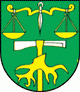 Záverečný účet obce za rok 2013         OBSAH : Rozpočet obce na rok 2013Rozbor plnenia príjmov za rok 2013Rozbor plnenia výdavkov za rok 2013Tvorba a použitie prostriedkov rezervného a sociálneho fonduFinančné usporiadanie vzťahov voči:a) zriadeným právnickým osobámb) štátnemu rozpočtuc) štátnym fondomd) ostatným právnickým a fyzickým osobám - podnikateľomBilancia aktív a pasív k 31.12.2013Prehľad o stave a vývoji dlhu k 31.12.2013Údaje o nákladoch  a výnosoch z podnikateľskej činnosti Hodnotenie programov za rok 2013 Návrh uznesenia1. Rozpočet obce na rok 2013 Základným   nástrojom  finančného  hospodárenia  obce  bol   rozpočet   obce   na  rok   2013.Obec v roku 2013 zostavila rozpočet podľa ustanovenia § 10 odsek 7) zákona č.583/2004 Z.z. o rozpočtových pravidlách územnej samosprávy a o zmene a doplnení niektorých zákonov v znení neskorších predpisov. Rozpočet obce na rok 2013 bol zostavený ako vyrovnaný. Bežný a kapitálový rozpočet   boli   zostavené   ako  prebytkové. Kapitálový rozpočet bol rozpočtovaný ako schodkový. Schodok kapitálového rozpočtu bol krytý prebytkom bežného rozpočtu. Výdavkové finančné operácie boli kryté prebytkom bežného rozpočtu.Finančné prostriedky z rezervného fondu neboli čerpané.Hospodárenie obce sa riadilo podľa schváleného rozpočtu na rok 2013. Rozpočet obce  bol schválený obecným zastupiteľstvom dňa  29.11.2012  uznesením č. 36/2012.prvá  zmena  schválená dňa 30.5.2013 uznesením č. 21/2013druhá zmena schválená dňa 30.5.2013 uznesením č. 22/2013tretia zmena  schválená dňa 30.5.2013 uznesením č. 23/2013štvrtá zmena  schválená dňa 30.5.2013 uznesením č. 25/2013piata zmena  schválená dňa 30.5.2013 uznesením č. 24/2013šiesta zmena  schválená dňa 7.2.2013 uznesením č. 43/2013siedma zmena schválená dňa 11.8.2013 uznesením č. 44/2013ôsma zmena  schválená dňa 19.9.2013 uznesením č. 46/2013deviata zmena  schválená dňa 10.10.2013 uznesením č. 50/2013desiata zmena  schválená dňa 15.10.2013 uznesením č. 51/2013jedenásta zmena  schválená dňa 28.10.2013 uznesením č. 52/2013dvanásta zmena  schválená dňa 31.10.2013 uznesením č. 53/2013trinásta zmena  schválená dňa 14.11.2013 uznesením č. 54/2013štrnásta zmena  schválená dňa 12.12.2013 uznesením č. 61/2013pätnásta zmena  schválená dňa 12.12.2013 uznesením č. 62/2013Po poslednej zmene bol rozpočet nasledovný :Rozpočet obce k 31.12.2013 v €Príjmy obec:Výdavky obec:Príjmy rozpočtová organizácia (ZŠ s MŠ):Výdavky rozpočtová organizácia (ZŠ s MŠ):Výsledok hospodárenia:Použitie prebytku hospodárenia za rok 2013Prebytok rozpočtu v sume 54 446,95 € zistený podľa ustanovenia §10 ods. 3 písm. a) a b) zákona č. 583/2004 Z.z. o rozpočtových pravidlách územnej samosprávy a o zmene a doplnení niektorých zákonov v znení neskorších predpisov, upravený o nevyčerpané prostriedky ŠR v sume 76,84 € a fond opráv v sume 4 172,03 €  navrhujeme použiť na:tvorbu rezervného fondu t.j. vo výške 50 198,08 €V zmysle ustanovenia § 16 odsek 6 zákona č.583/2004 Z.z. o rozpočtových pravidlách územnej samosprávy a o zmene a doplnení niektorých zákonov v znení neskorších predpisov sa na účely tvorby peňažných fondov pri usporiadaní prebytku rozpočtu obce podľa § 10 ods. 3 písm. a) a b) citovaného zákona, z tohto prebytku vylučujú : - nevyčerpané prostriedky zo ŠR účelovo určené na bežné výdavky poskytnuté v predchádzajúcom rozpočtovom roku v sume 76,84 €, a to na : dopravné pre žiakov ZŠ s MŠ Boleráz,ktoré je možné použiť v rozpočtovom roku v súlade s ustanovením § 8 odsek 4 a 5 zákona č.523/2004 Z.z. o rozpočtových pravidlách verejnej správy a o zmene a doplnení niektorých zákonov v znení neskorších predpisov.zostatok fondu opráv vo výške 4 172,03 €.2. Rozbor plnenia príjmov za rok 2013 v € 1)Bežné príjmy - daňové príjmy :  a) Výnos dane z príjmov poukázaný územnej samospráve Z predpokladanej finančnej čiastky vo výške  450 000 € z výnosu dane z príjmov boli k 31.12.2013 poukázané prostriedky  vo výške 427 491,56 € t.j. 95,00 % z očakávaných príjmov. b) Daň z nehnuteľnostíZ rozpočtovaných 290 000 € bol skutočný príjem k 31.12.2013 vo výške 286 479,20 €. Príjmy dane z pozemkov boli vo výške 88 537,42 €, dane zo stavieb boli vo výške 196 952,56 € a dane z bytov vo výške 989,22 €. K 31.12.2013 obec eviduje pohľadávky na dani z nehnuteľností vo výške 20 916,21 €.c) Daň za psa  2 502,00 €d) Daň za užívanie verejného priestranstva 354,00 €e) Daň za nevýherné hracie prístroje 120,00f) Daň za jadrové zariadenia 15 276,81 €g) Daň za dobývací priestor 531,10 €2)  Bežné príjmy - nedaňové príjmy :  a) Poplatok za komunálny odpad a drobný stavebný odpad Z rozpočtovaných 39 700 € bol skutočný príjem k 31.12.2013 vo výške 41 474,54 €. b)  Príjmy z prenajatých pozemkov, budov a nebytových priestorovZ rozpočtovaných 20 660,00 € bol skutočný príjem k 31.12.2013 vo výške 21 319,13 €. Z toho bol príjem z prenajatých pozemkov vo výške 355,13 € a príjem z prenajatých budov, priestorov a objektov vo výške 4 908,26 € a z prenajatých zariadení 537,50 a z prenájmu 8 b.j. 15 518,24 €.c)  Administratívne poplatky a iné poplatky a platbyAdministratívne poplatky: Z rozpočtovaných 5 500 € bol skutočný príjem k 31.12.2013 vo výške 9 470,15 €. Prevažnú časť príjmov tvoria príjmy zo správnych poplatkov za overovanie podpisov a listín, vydávanie rybárskych lístkov a za výherné hracie automaty.d)  Poplatky za predaj výrobkov, tovarov a služiebPríjem k 31.12.2013 bol vo výške 4 308,28 €. Z toho bol príjem za predaj odpadových nádob 1 311,98 €, za relácie v miestnom rozhlase 2 474,00 €,  členský poplatok v obecnej knižnici  42,50 €, príjem DĽH Brezinka 40 €, cintorínsky poplatok 220,00 €, ubytovací poplatok 219,80 €.e)  Úroky z vkladov -  154,08 €Úroky z bežného účtu.f) Príspevok z recyklačného fondu  - 888,00 €Príjem prostriedkov z recyklačného fondu za zber a odvoz separovaného odpadu v obci.g) Vratky – 5 112,61 €Príjem za preplatok el. energie, plyn  a vratka zálohy dane PO.h) Reklama – 250,00 €Príjem za poskytnutie finančných prostriedkov za reklamu poskytnutý pre DHZ BolerázII  firmou ASA.3) Bežné príjmy – prijaté granty a transfery:  Obec prijala nasledovné granty a transfery : Granty a transfery boli účelovo viazané a boli použité v súlade s ich účelom. Nevyčerpaný transfer určený na dopravné pre žiakov ZŠ s MŠ Boleráz v r. 2013 vo výške 76,84 € bol k 31.12.20132 prevedený na osobitný účet a v r. 2014 bude zaslaný na účet ZŠ, ktorá ho do 31.3.2014 použije.4) Kapitálové príjmy :  a) Príjem z predaja pozemkov :Z rozpočtovaných 2 000 € bol skutočný príjem k 31.12.2013 vo výške 1 732,50 €.b) Dotácia na Modernizáciu centrálnej obecnej zóny:Z Európskeho spoločenstva: 221 402,09 €Zo štátneho rozpočtu:             26 047,31 €5) Príjmové finančné operácie :  a) Zostatok prostriedkov z predchádzajúcich obdobíNevyčerpaná dotácia na dopravné ZŠ z r. 2012 vo výške 123,52 € 6) Príjmy rozpočtových organizácií s právnou subjektivitou  ZŠ s MŠ Boleráz:Bežné príjmy:   Vlastné príjmy ZŠ s MŠ Boleráz boli vo výške 5 400,93 €.3. Rozbor plnenia výdavkov za rok 2013 v €1) Bežné výdavky : Použitie dotácií:                               Dotácie boli účelovo viazané a boli použité v súlade s daným účelom.Výdavky verejnej správy:Výdavky boli použité na mzdy a odvody poistného pracovníkov OcÚ, odmeny poslancom a odmeny na základe DOVP a DOPČ, na zakúpenie stravných  lístkov pre zamestnancov, uhradenie prídelu do sociálneho fondu,  cestovné, energie, na prevádzkové náklady obce, poistenie majetku, bežnú údržbu strojov, softvéru, náradia, zabezpečovacej techniky a budov. Zakúpený bol bežný režijný materiál a náradie, ochranné pracovné náradie a pomôcky, palivo do osobného automobilu, do kosačiek a traktora. Uhradené boli výdavky za všeobecné a špeciálne služby.  Finančná a rozpočtová oblasťZa vedenie účtu,  za servisné poplatky, zrážka úrokov vo VÚB banke a v Prima banke.Transakcie verejného dlhuSplátka úveru ŠFRB na výstavbu bytového domu – 8 b.j. Klčovany a úveru v Prima banke  za Prístavbu a rekonštrukciu ZŠ Boleráz. Ochrana pred požiarmiProstriedky boli použité na úhradu energií v požiarnych zbrojniciach, zakúpenie uniforiem, špeciálneho materiálu, paliva do požiarnych vozidiel, za poistenie vozidiel, na súťaže, údržbu požiarnych zbrojníc a požiarnej techniky. Rybárstvo a poľovníctvo Príspevok Poľovníckemu združeniu Srnka Boleráz.Cestná dopravaNa zimnú údržbu – posypový materiál, údržba miestnych komunikácií.Ostatná bežná údržba miestnych komunikácií. Nakladanie s odpadmiUloženie a odvoz odpadov ktoré  boli uhrádzané firme A.S.A. Trnava, firme OADČ Boleráz a Danvid Boleráz. Rozvoj bývaniaVýdavky na bežnú údržbu  bytového domu 8 b.j. Stará škola Klčovany.Rozvoj obcíVýdavky obce na aktivačnú činnosť.Zásobovanie vodouVýdavky boli rozpočtované na prípadnú údržbu jestvujúceho obecného  vodovodu.Verejné osvetlenieFinančné prostriedky boli použité na úhradu elektrickej energie a za bežnú údržbu verejného osvetlenia. ZdravotníctvoProstriedky boli použité na údržbu budovy a výmenu strešnej krytiny zdravotného strediska. Rekreačné a športové službyProstriedky boli použité na úhradu výdavkov za energie a na bežnú údržbu športového areálu TJ Slavoj Boleráz. Príspevok TJ Slavoj a Klubu biatlonu na činnosť.  Kultúrne službyFinančné prostriedky boli použité na všetky kultúrne podujatia ktoré sa konali v obci počas roka a na výdavky spojené s činnosťou DĽH Brezinka a ĽVK Maderánek. KnižnicaNákup knižničného fondu a periodík.Vysielacie a vydavateľské službyÚhrada poplatkov ochranným autorským zväzom, koncesionárske poplatky za rozhlas a televíziu a úhrada za bežnú údržbu miestneho rozhlasu. Náboženské a iné spoločenské službyÚhrada elektrickej energie v domoch smútku, materiálové vybavenie a údržba cintorínov a domov smútku. Členské poplatky ZMOS a RVC. Príspevky miestnym organizáciám a farskému úradu.  Základná škola s MŠ Boleráz Výdavky na a prevádzku pre materskú školu, školskú jedáleň, školský klub detí. Oprava plochej strechy na budove materskej školy.Nedefinovateľné vzdelávaniePoplatky za školenia pracovníkov.Rodina a detiPríspevok novonarodeným deťom. V roku 2013 bol príspevok vyplatený 12-tim deťom.Dávky sociálnej pomoci občanomPoskytnutá sociálna výpomoc občanom obce na základe rozhodnutia obecného zastupiteľstva. Ochrana životného prostrediaVýdavky za nákup plastových vriec na separovaný zber. Použité boli finančné prostriedky poskytnuté z recyklačného fondu.2) Kapitálové výdavky : Rozvoj obcíRealizácia projektu: „Modernizácia centrálnej obecnej zóny Boleráz. Použité  boli finančné prostriedky  z dotácie ES – 233 869,71 € a z prostriedkov ŠR – 27 149,05 €.  Zakúpenie žacieho stroja – 3 990 €.Verejné osvetlenieFinančné prostriedky boli plánované na rekonštrukcia verejného osvetlenia v obci z projektov EU. Výstavba:Prostriedky boli rozpočtované na akciu IBV Pod družstvom Klčovany a IBV k Mažgútovi a boli použité za vypracovanie zmluvy IBV k Mažgútovi. Nakladanie s odpadovými vodamiNa základe podanej žiadosti Envirofondu boli prostriedky  rozpočtované na budovanie ďalšej vetvy celoobecnej kanalizácie 1. etapy. V r. 2013 obci neboli  finančné prostriedky poskytnuté.Zásobovanie vodouTechnické zhodnotenie jestvujúceho celoobecného vodovodu.  3) Výdavkové finančné operácieSplátka istiny ŠFRB  za Bytový dom 8 b.j. Stará škola Klčovany a splátka istiny Prima banke za Prístavbu a rekonštrukciu ZŠ Boleráz. 4) Výdavky rozpočtovej organizácie s právnou subjektivitou :Bežné výdavky : 4. Tvorba a použitie prostriedkov rezervného a sociálneho fonduRezervný fondObec vytvára rezervný fond vo výške 10 % prebytku hospodárenia príslušného rozpočtového roka. O použití rezervného fondu rozhoduje obecné zastupiteľstvo.Sociálny fondTvorbu a použitie sociálneho fondu upravuje kolektívna zmluva.Fond opráv  k nájomným bytom obceObec vedie fond opráv na analytickom účte 221 032.5. Finančné usporiadanie vzťahov  V súlade s ustanovením § 16 ods.2 zákona č. 583/2004 o rozpočtových pravidlách územnej samosprávy a o zmene a doplnení niektorých zákonov v znení neskorších predpisov má obec finančne usporiadať svoje hospodárenie vrátane finančných vzťahov k zriadeným alebo založeným právnickým osobám,  fyzickým osobám - podnikateľom a právnickým osobám, ktorým poskytli finančné prostriedky svojho rozpočtu, ďalej usporiadať finančné vzťahy k štátnemu rozpočtu, štátnym fondom, rozpočtom iných obcí a k rozpočtom VÚC.Finančné usporiadanie vzťahov voči:zriadeným právnickým osobámštátnemu rozpočtuštátnym fondomostatným právnickým a fyzickým osobám - podnikateľoma)Finančné usporiadanie voči zriadeným právnickým osobám t.j. rozpočtovým      organizáciám:  Základná škola s materskou školou Boleráz      Celkové náklady	         	         592 613,46 €		          Celkové výnosy		         586 770,31 €		          Hospodársky výsledok                - 5 843,15 €b) Finančné usporiadanie voči štátnemu rozpočtu:c) Finančné usporiadanie voči štátnym fondom: Obec uzatvorila v r. 2010 zmluvu so Štátnym fondom rozvoja bývania na Výstavbu nájomného domu – 8 b.j. Klčovany.Poskytnutá výška úveru je 237 683,00 € s lehotou splatnosti 30 rokov.   V r. 2013 obec uhradila istinu vo výške 6 969,22 € a úroky vo výške 2 204,54 €.d) Finančné usporiadanie voči ostatným právnickým a fyzickým osobám – podnikateľom:Obec v roku 2013 poskytla dotácie v súlade so VZN č. 39 o dotáciách, právnickým  osobám, fyzickým osobám - podnikateľom na podporu všeobecne prospešných služieb,  na všeobecne prospešný alebo verejnoprospešný účel. K 31.12.2013  všetci prijímatelia dotácií predložili doklady o použití finančných prostriedkov.6. Bilancia aktív a pasív k 31.12.20137. Prehľad o stave a vývoji dlhu k 31.12.2013Obec k 31.12 2013 eviduje pohľadávky v celkovej výške 23 772,90 €.Z toho:Pohľadávky po lehote splatnosti dlhšej ako jeden rok:Daň z nehnuteľností:PD Horné Orešany                                     17 871,77 €V roku 1999 vyhlásil Krajský súd v Bratislave  konkurz na majetok dlžníka PD Karpaty Horné Orešany. Obec Boleráz ako veriteľ prihlásila svoje nároky. K 31.12.2013 nebol konkurz ukončený a pohľadávka obce nebola uspokojená. Správca konkurznej podstaty nereagoval na výzvu obce a nepodal informáciu o stave konkurzu.PD Boleráz Stav k 1.1.2013PD Boleráz – dane                                   38 599,71 €PD Boleráz – penále                                83 350,05 €Krajský súd v Bratislave vydal rozvrhové uznesenie zo dňa 29.4.2013, č.k.9K 47/2002 – 514 a rozhodol o uspokojení pohľadávky pre Obec Boleráz vo výške 7 042,58 €.Krajský súd v Bratislave ďalej rozhodol o zrušení konkurzu po splnení rozvrhového uznesenia.Obci boli zaslané finančné prostriedky v celkovej výške 7 042,58 € a to dňa 8.7.2013 vo výške 97,19 € a 17.7.2013 vo výške 6 945,39 €.Následne obecné zastupiteľstvo na svojom zasadnutí dňa 19.9.2013 prijalo uznesenie č. 47/2013 a rozhodlo o odpísaní neuspokojenej pohľadávky v celkovej výške 114 907,18 € z toho daň z nehnuteľností – 31 557,13 € a penále 83 350,05 €.Pohľadávky za daň z nehnuteľností :                            775,51 €Pohľadávky za odvoz smetia:                                         87,83 €        Pohľadávky za prenájom nebytových priestorov:        505,98 €Pohľadávka za energie:                                             1 178,77  €  Pohľadávky fyzických osôb sú vymáhané upomienkami a následnou exekúciou. Neuhradené pohľadávky za  rok 2013:Daň z nehnuteľností:                                                  2 268,93 €  Odvoz smetia :                                                              154,88 €Prenájom bytu:                                                              185,59 €Pohrebné:                                                                      413,00 €Daň za psa:                                                                      18,00 €Pohľadávka za energie:                                                 312,64 €   Obec vo svojom účtovníctve evidovala pohľadávku za odber vody z r. 2008 vo výške 115,62 EUR. Nakoľko vymáhanie od dlžníka bolo bezvýsledné a výška pohľadávky nepresahovala 166 EUR inventarizačná komisia na základe Zásad hospodárenia s majetkom Obce Boleráz podľa článku 8 bodu 6 rozhodla o odpísaní pohľadávky.Na základe oznámenia Spoločného obecného úradu v Malženiciach bol k 31.12.2013 zúčtovaný stav na účte 396 000 nasledovne:Počiatočný stav k 1.1.2013 – 2 892,79 €.V r. 2013 Obec Boleráz zaslala na účet Spol. Ocú čiastku 2 431,27 € z dotácií na prenesený výkon funkcií a 4 293,12 € z vlastných prostriedkov.K 31.12.2013 Spoločný Ocú oznámil vyúčtovanie r. 2013:Náklady čerpané zo ŠR                                        2 431,27 €Náklady čerpané z vlastných zdrojov                  6 232,65 €    Výnosy vlastné zdroje                                          4 042,64 €     Zostatok                                                               4 995,90 €Na základe oznámenia Spoločného obecného úradu v Malženiciach bol k 31.12.2013 zúčtovaný stav na účte 396 001 nasledovne:Počiatočný stav k 1.1.2013 – 121,06 €.V r. 2013 Obec Boleráz zaslala na účet Spol. Ocú čiastku 939,12 € z vlastných prostriedkov.K 31.12.2013 Spoločný Ocú oznámil vyúčtovanie r. 2013:Náklady čerpané z vlastných zdrojov                   972,23 €    Výnosy z vlastných zdrojov                                     8,97 €       Zostatok                                                                96,92 € Úver zo Štátneho fondu rozvoja bývaniaDruh bankového úveru: dlhodobý, investičnýÚčel poskytnutia úveru: Bytový dom – Stará škola 8 b.j. KlčovanyLehota splatnosti: 1.7.2040Celková výška úveru: 237 683,00 €Výška čerpania úveru v k 31.12.2013: 237 683,00 €Výška nesplateného úveru k 31.12.2013: 214 285,74 €Termínovaný úver:Druh bankového úveru: dlhodobý, investičnýÚčel poskytnutia úveru: Prístavba  a rekonštrukcia objektu Základnej školyLehota splatnosti: 18.9.2015Celková výška úveru: 340 918 €Výška čerpania úveru v k 31.12.2013: 340 918,00 €Výška nesplateného úveru k 31.12.2013: 125 602,00 €8. Údaje o nákladoch a výnosoch z podnikateľskej činnosti.Obec Boleráz nemá podnikateľskú činnosť.9. Hodnotenie plnenia programov obce – Hodnotiaca správa k plneniu   programového rozpočtuVÝDAVKYZámer : Samospráva flexibilne reagujúca na potreby obyvateľov,  podnikateľov a návštevníkov Obce BolerázZámer podprogramu: Efektívne, rýchle a na potreby obyvateľov a podnikateľov  orientované  stavebné  konanie, zohľadňujúce rozvoj a záujmy mesta   Cieľom podprogramu bolo zabezpečiť promptné služby stavebného konania. Priemerná doba vybavenia žiadosti bola cca 30 dní. V priebehu roka bolo vydaných 17 stavebných povolení.Zámer podprogramu: Bezproblémový priebeh zasadnutí obecného zastupiteľstvaCieľom podprogramu bolo organizačne zabezpečiť zasadnutia obecného zastupiteľstva.Cieľová hodnota boli min. 4 zasadnutia. V r. 2013 obecné zastupiteľstvo zasadalo 9x a prijalo 67 uznesení.Zámer podprogramu: Záujmy Obce Boleráz presadzované na regionálnych a celoslovenských fórach                            Cieľom podprogramu bolo zabezpečiť aktívnu účasť obce v 4 záujmových organizáciách a združeniach.Obec Boleráz je členom Združenia miest a obcí Slovenska, Regionálneho vzdelávacieho centra, Malokarpatského združenia, Občianskeho združenia Trnavská náučná cyklotrasa.Zámer programu: Obec Boleráz – otvorená a komunikujúca obec Zámer podprogramu: Široké spektrum informačných materiálov Cieľom podprogramu bolo zabezpečiť spektrum príťažlivých a obsahovo kvalitných materiálov na zabezpečenie potrebných informácií občanov a zamestnancov obce.Občania boli formou letákov informovaní o konaní zberu komunálneho a separovaného zberu v obci. Zamestnanci boli informovaní prostredníctvom odoberaných periodík a internetu o aktuálnych zmenách potrebných k činnosti úradu.Zámer podprogramu: Zabezpečenie informovanosti občanov Obec aktualizovala webovú stránku, prostredníctvom ktorej bola verejnosť informovaná o dôležitých udalostiach v obci.Zámer programu: Plynulá a flexibilná činnosť obecnej samosprávy vďaka       vysokokvalitným a efektívnym službámZámer  podprogramu: Ekonomicky efektívna a informačne prehľadná evidencia majetku vo vlastníctve Obce BolerázCieľom podprogramu bolo zabezpečiť informačne prehľadnú a aktuálnu evidenciu HM a NM.Obec vedie evidenciu majetku prostredníctvom softvéru a používa program KEO Veľký Krtíš. V programe sú prehľadne vedené súpisy majetku, evidenčné karty jednotlivého druhu majetku podľa umiestnenia, hodnoty a druhu majetku.Inventarizáciou nebol zistený žiaden rozdiel medzi evidovaným a reálnym stavom HM a NM.Zámer podprogramu: Profesionálni a odborne zdatní zamestnanci Obecného úradu BolerázCieľom podprogramu bolo zvýšiť kvalifikáciu, schopnosti a zručnosti zamestnancov obce.Cieľová hodnota 5 školení na zamestnanca obce bola splnená. Zámer programu:  Maximálne kvalitné a flexibilné služby samosprávy                                 pre všetkých obyvateľov a podnikateľov Obce Boleráz  Zámer podprogramu: Integrovaná evidencia obyvateľov obce poskytujúca všetky potrebné                          výstupy a informácie Cieľom podprogramu bolo zabezpečiť promptnú a flexibilnú evidenciu obyvateľov obce.Priemerný čas max. do 24 hod na evidenciu bol dodržaný. Občania boli evidovaní bezodkladne po požiadaní. Následne bola zabezpečená ďalšia súvisiaca administratíva potrebná k evidencii.Zámer podprogramu: Kvalitné a promptné matričné činnostiV r. 2013 boli v matričných knihách zapísané udalosti, ktoré sa stali na území našej obce a to 2 sobáše  a 7 úmrtí. Bolo vydaných 14 druhopisov pre použitie v SR . Do matričných kníh bol zapísaný 1 dodatočný záznam na základe oznámení iného orgánu. Ďalej bolo vykonaných 117 ďalších úkonov spojených s činnosťou matriky. Zámer podprogramu: Kvalitné služby v zdravotníctveProstriedky boli použité na údržbu budovy, výmenu strešnej krytiny zdravotného strediska. Merateľný ukazovateľ bol splnený.Zámer podprogramu: Kvalitná spolupráca obce a miestnych organizáciíCieľom podprogramu bolo podporiť činnosť MO – Miestny spolok červeného kríža,  Poľovnícke združenie Srnka Boleráz.Obec organizáciám poskytla príspevok na činnosť, priestory na uskutočnenie výročných schôdzí a PZ Srnka Boleráz miestnosť v budove bývalej základnej školy.Zámer podprogramu: Voľne dostupné informácie pre občanov obce BolerázCieľom podprogramu bolo zabezpečiť kvalitné a široko dostupné vysielanie miestneho rozhlasu. Obec priebežne vykonávala údržbu na miestnom rozhlase, aby bola zabezpečená informovanosť občanov.Zámer podprogramu: Dôstojné miesto pre posledný odpočinok obyvateľov obce BolerázCieľom podprogramu bolo zabezpečiť vysokokvalitné cintorínske služby a dôstojné miesto pre posledný odpočinok obyvateľov obce.Obec zabezpečovala údržbu, kosenie, úpravu priestranstiev cintorínov. Na dome smútku v Klčovanoch boli vymenené vstupné dvere a okná.Na dome smútku v Boleráze bola opravená fasáda. Na cintoríne boli rozšírené rozvody vody a chodníky.Farskému úradu Boleráz bol poskytnutý príspevok  na opravu  kostola v Boleráze.Zámer programu:  Minimálne riziko vzniku požiarovZámer podprogramu: Efektívna ochrana občanov a ich majetku pred požiarmiPožiarne zbory Boleráz  I. a Boleráz II. zabezpečovali prevenciu na zníženie vzniku požiarov, zúčastňovali sa súťaží a cvičení požiarnych družstiev. Zámer programu:  Maximálne adresný systém odpadového hospodárstva                                   v čo najväčšej miere zodpovedajúci predstavám jednotlivcov,                                   kladúci dôraz na zachovanie a ochranu životného prostredia           Zámer podprogramu: Efektívna a ekologicky vhodná likvidácia odpadov v obci BolerázCieľom podprogramu bolo zabezpečiť pravidelný zvoz odpadu v obci, zabezpečiť separovaný zber odpadu, zabezpečiť zberné nádoby na sklo a zabezpečiť veľkokapacitné kontajnery.Zvoz komunálneho odpadu v obci sa vykonával 2x mesačne, separovaný zber odpadu – plast a papier sa zberal 1x mesačne. Zberné nádoby na sklo boli umiestnené pri kultúrnom dome v Boleráze  a pred potravinami COOP Jednota v Klčovanoch. Veľkokapacitné kontajnery boli počas jarného a jesenného obdobia rozmiestňované v obci. Pri kultúrnom dome, bytovom dome s.č.415 a pred potravinami COOP Jednota v Klčovanoch boli umiestnené kontajnery na zber šatstva.Zámer podprogramu: Zásobovanie obyvateľovVýdavky za spotrebu vody  obcou a drobná údržba (cintoríny, kultúrny dom, verejné priestranstvá).Výdavky na novovybudované domové prípojky.Zámer podprogramu: Odkanalizovanie obceCieľom bolo ukončenie výstavby 1. stavby celoobecnej kanalizácie z vlastných prostriedkov a v prípade získania dotácie aj z prostriedkov Envirofondu .   V r. 2013 obec prostriedky z Envirofondu nezískala a z tohto dôvodu sa v realizácii výstavby nepokračovalo. Obec opätovne požiadala o dotáciu z Envirofondu.Zámer programu: Bezpečné, kvalitné a pravidelne udržiavané pozemné komunikácieZámer podprogramu: Čisté a udržiavané MK a chodníky Cieľom podprogramu bolo zabezpečiť údržbu miestnych komunikácií. V obci boli opravované výtlky na komunikáciách a boli vykonané drobné úpravy. Cieľom podprogramu bolo zabezpečiť  zimnú údržbu na miestnych komunikáciách.V obci bolo zabezpečené  od MDaRR Bratislava dotácia na riešenie kritického stavu cestnej infraštruktúry po zimnej prevádzke vo výške 1 876,49 € ktorá bola použitá na opravu miestnych komunikácií.Zámer podprogramu: Rozšírenie možností na bytovú výstavbu pre obyvateľov Cieľom podprogramu bolo zabezpečiť prípravné a projektové práce na lokalite IBV k Mažgútovi a IBV Pod družstvom Klčovany.V r. 2013 boli použité finančné prostriedky na vypracovanie zmluvy IBV k Mažgútovi. Zámer programu: Moderné školy a školské zariadenia rešpektujúce individuálne                                   potreby a záujmy žiakov  reagujúce na aktuálne trendyZámer podprogramu: Moderná škola rešpektujúca individuálne potreby a záujmy detíCieľom bolo zabezpečiť kvalitný výchovno – vzdelávací proces.Základnú školu navštevuje 176 žiakov. V šk. roku 2012/2013 boli všetci žiaci, ktorí končili školskú dochádzku umiestnení na stredné školy a učilištia. Žiaden zo žiakov  školy neopakuje ročník.Zámer podprogramu: Moderná materská  škola rešpektujúca individuálne potreby detí Materskú školu navštevuje 57 detí.Rodičia detí sú spokojní s poskytovanými službami MŠ.Výdavky boli rozpočtované dodatočne a rozpočet bol upravený z dôvodu oprava plochej strechy na budove materskej školy.Zámer podprogramu: Moderné stravovacie zariadenia rešpektujúce zásady zdravej výživy       Školská jedáleň má 160 stravníkov.Z toho je 103 stravníkov  základnej školy a 57 žiakov materskej školy.Zámer podprogramu: Moderné školské zariadenie rešpektujúce individuálne požiadavky  detí a žiakovŠkolský klub detí má dve triedy, ktoré navštevuje 56 detí.Zámer programu: Rozsiahly výber športových aktivít podľa dopytu obyvateľov obce  Zámer podprogramu: Intenzívna činnosť športového klubu a telovýchovnej jednoty                                           Obec finančným príspevkom podporila športový klub  TJ Slavoj Boleráz a Klub biatlonu.Cieľom podprogramu bolo zabezpečiť priestor pre aktívne i pasívne športové vyžitie obyvateľov. Obec zabezpečovala údržbu športového areálu, platila za elektrickú energiu, za plyn a za vodu spotrebovanú na futbalovom štadióne.Zámer programu:  Boleráz – kultúrne žijúca obec Zámer podprogramu: Zabezpečenie podmienok pre proporčne vyvážený rozvoj kultúryCieľom programu bolo zabezpečiť tradičné kultúrne podujatia pre zachovávanie a rozvíjanie tradícií, posilnenie kultúrneho života v obci. Udržanie štandardu neprofesionálneho umeleckého potenciálu obce. Zabezpečenie vhodných priestorov na kultúrnu činnosť.V obci pracovala Detská ľudová hudba Brezinka, ľudová hudba Brezina, Ľudovo – výtvarný krúžok Maderánek.Všetky súbory majú zabezpečené priestory na činnosť  v kultúrnom dome. Výdavky boli vynaložené na kultúrne podujatia organizované v obci, na činnosť Detskej ľudovej hudby Brezinka, Ľudovo – výtvarného krúžku Maderánek.Zámer podprogramu: Zabezpečenie podmienok pre všeobecný rozhľad obyvateľov obceObecnú knižnicu v r. 2013 navštívilo 468 čitateľov.Počet zapísaných čitateľov bol 93.Počas roka knižnica organizovala návštevné hodiny pre deti základnej a materskej školy.Výdavky boli vynaložené na prevádzku knižnice, nákup knižničného fondu a periodík.Zámer programu:  Zdravé prostredie pre život, prácu i oddych obyvateľov obce                               s dôrazom na znižovanie miery znečistenia Zámer podprogramu: Zvýšenie komfortu života občanov obce V roku 2013 bol ukončený projekt  „Modernizácia centrálnej obecnej zóny“. Použité boli finančné prostriedky  získané z Eurofondov.Zámer podprogramu: Aktívny a pasívny oddych obyvateľov obce v zdravom a čistom  prostredí              Cieľom podprogramu bolo zabezpečiť starostlivosť o verejnú zeleň.Zabezpečiť zvyšovanie kvality životného prostredia. Obec prostredníctvom verejnoprospešných prác a prostredníctvom pracovníkov obce a pracovníkov zamestnaných v letnom období na DOVP zabezpečovala kosenie verejných priestranstiev v obci.Zámer podprogramu: Efektívna a hospodárna prevádzka verejného osvetleniaCieľom podprogramu bolo  zabezpečiť fungovanie verejného osvetlenia, odstraňovanie porúch a nedostatkov. Obec počas roka priebežne odstraňovala poruchy na osvetlení, vymieňali sa nefunkčné žiarovky a opravovalo sa verejné osvetlenie podľa potreby. Podprogram obsahoval  plánované výdavky na rekonštrukciu verejného osvetlenia v prípade poskytnutia dotácie z Eurofondov.Zámer programu:  Bývanie pre všetky skupiny obyvateľstvaZámer podprogramu: Kvalitné podmienky na život Cieľom programu bolo zabezpečiť údržbu bytového domu v Klčovanoch, čo bolo uskutočnené.Zámer programu:  Starostlivosť o sociálne znevýhodnené skupiny občanovZámer podprogramu: Pomoc žiakom v hmotnej núdziCieľom podprogramu bolo zabezpečiť žiakom a deťom v hmotnej núdzi stravovanie v školskej jedálni. Žiakom a deťom v hmotnej núdzi bolo poskytované stravovanie na ktoré obec prispievala na základe zaslaných finančných prostriedkov z ÚPSVaR Trnava.Zámer podprogramu: Kvalitná spolupráca obce a dôchodcov Cieľom podprogramu bolo podporiť činnosť miestnej organizácie.Obec poskytla príspevok a priestory pre činnosť MO Jednoty dôchodcov Slovenska.Zámer podprogramu: Dlhodobo nezamestnaní bez straty pracovných návykovCieľom podprogramu bolo zabezpečiť získanie a udržanie pracovných návykov pre dlhodobo nezamestnaných občanov.Obec zamestnávala 4 dlhodobo nezamestnaných.Zámer podprogramu: Mladá generácia – naša budúcnosťCieľom podprogramu bolo zabezpečiť pomoc rodinám pri narodení dieťaťa.Obec poskytla  príspevok pri narodení 12-tim deťom.Zámer programu:  Efektívna administratíva podporujúca plnenie výsledkov Zámer podprogramu: Zabezpečiť efektívnu činnosť obecného úraduProgram zahŕňal zabezpečenie ucelenej administratívnej agendy obecného úradu t.j. mzdy, platy, poistné a príspevky do poisťovní, energie, vodu a komunikácie, materiál, rutinnú a štandardnú údržbu, služby, bezpečnosť a ochranu zdravia pri práci, stravovanie zamestnancov, sociálny fond, poistenie majetku a osôb, odmeny mimo pracovný pomer, poplatky bankám, poplatky ochranným autorským zväzom a poplatky za rozhlas a televíziu, splátky istiny ŠFRB. 10. Návrh uznesenia:Obecné zastupiteľstvo schvaľuje Záverečný účet obce Boleráz  a celoročné hospodárenie za rok 2013 bez výhrad.Obecné zastupiteľstvo berie na vedomie správu hlavného kontrolóra za rok 2013.Obecné zastupiteľstvo berie na vedomie správu audítora za rok 2013.Obecné zastupiteľstvo schvaľuje použitie prebytku v sume 50 198,08 €, zisteného podľa ustanovenia § 10 ods. 3 písm. a) a b) zákona č. 583/2004 Z.z. o rozpočtových pravidlách územnej samosprávy a o zmene a doplnení niektorých zákonov v znení neskorších predpisov na tvorbu rezervného fondu.Vypracovala: Gabriela JarábkováPredkladá: Ing. Pavol Mackovčín, starosta obcezverejnené:  11.6. 2014schválené:   26.6.2014 uzn.č. :  27/2014    Schválený rozpočetUpravený rozpočetPríjmy celkom1 899 980,001 891 430,02z toho :Bežné príjmy1 172 380,001 177 764,02Kapitálové príjmy704 300,00690 366,00Finančné operácie18 000,0018 000,00Príjmy ŽŠ s MŠ Boleráz5 300,005 300,00Výdavky celkom1 899 980,001 891 430,02z toho :Bežné výdavky532 890,00565 601,00Kapitálové výdavky781 200,00761 335,00Finančné operácie78 580,0078 580,00Bežné výdavky ZŠ s MŠ507 310,00485 914,02Schválený rozpočetUpravený rozpočetPlnenie rozpočtuBežný rozpočet1 172 380,001 177 764,021 155 443,72Kapitálový rozpočet704 300,00690 366,00249 181,90Finančné operácie18 000,0018 000,00123,52SPOLU 1894 680,001 886 130,021 404 749,14Schválený rozpočetUpravený rozpočetPlnenie rozpočtuBežný rozpočet532 890,00565 601,00524 092,97Kapitálový rozpočet781 200,00761 335,00266 426,37Finančné operácie78 580,0078 580,0078 741,22SPOLU1 392 6701 405 516,00869 260,56Schválený rozpočetUpravený rozpočetPlnenie rozpočtuBežný rozpočet5 300,005 300,005 400,93SPOLU5 300,005 300,005 400,93Schválený rozpočetUpravený rozpočetPlnenie rozpočtuBežný rozpočet507 310,00485 914,02486 442,56SPOLU507 310,00485 914,02486 442,56PríjmyVýdavkyHospodárenie obceBežný rozpočet1 155 443,72524 092,97631 350,75Kapitálový rozpočet249 181,90266 426,37-17 244,47RO – ZŠ s MŠ5 400,93486 442,56-481 041,63Spolu BR+KR1 410 026,551 276 961,90133 064,65Finančné operácie123,5278 741,22-78 617,70SPOLU1 410 150,071 355 703,1254 446,95Schválený rozpočetUpravený rozpočetPlnenie k 31.12.20131 899 980,001 891430,02410 150,07P.č.Poskytovateľ  Suma v €Účel 1.OÚ Trnava1 663,08Voľby VÚC 1. a 2. kolo2.OÚ Trnava187,20Civilná ochrana3.MV SR Bratislava737,88Hlásenie pobytu občanov a registra obyvateľov SR 4.OÚ Trnava, MDVaRR2 431,27Starostlivosť o životné prostredie a na činnosť staveb.úr. pre MK a ÚK5.OÚ Trnava293 235,00Pre ZŠ na prenesené kompetencie6.MV SR Bratislava2 817,55Na matričnú činnosť7.ÚPSVaR Trnava293,90Na stravné pre deti v hmotnej núdzi8.OÚ Trnava3 806,00Príspevok na výchovu a vzdelávanie pre materské školy9.OÚ Trnava300,00Príspevok pre deti zo sociálne znevýhodneného prostredia10.OÚ Trnava1 184,00ZŠ kreditové príplatky11.OÚ Trnava3 474,00ZŠ vzdelávacie poukazy12.ÚPSVaR Trnava 49,80ZŠ učebné pomôcky13.OÚ Trnava 2 536,00ZŠ dopravné14.ÚPSVaR Trnava 4 701,06Na aktivačnú činnosť z ESF15.ÚPSVaR Trnava 829,61Na aktivačnú činnosť zo ŠR16.MPaRR SR12 467,62MCOZ  - ES bežné výd.17.MPaRR SR1 466,78MCOZ  - ŠR bežné výd.18.MF SR Bratislava5 655,02Dotácia na zvýšenie platov zamestnancov školstva19.MDVaRR Bratislava1 876,49Dotácia na riešenie kritického stavu cestnej infraštruktúry po zimnej prevádzkeSchválený rozpočetUpravený rozpočetPlnenie k 31.12.20131 899 980,001 891 430,021 355 703,12Schválený rozpočetUpravený rozpočetPlnenie k 31.12.2013532 890,00565 601,00524 092,97Schválený rozpočetUpravený rozpočetPlnenie k 31.12.201311 090,0017 650,7017 640,24Voľby NR SR  1 663,08Civilná ochrana187,20Hlásenie pobytu občanov a registra obyvateľov SR737,88Starostlivosť o životné prostredie a na činnosť Stavebného úradu pre MK a ÚK2 431,27Matričná činnosť 2 817,55Stravné  deti HN293,90Na aktivačnú činnosť z ESF6 171,86Na aktivačnú činnosť zo ŠR1 095,97MCOZ zo ŠR365,04Údržba miestnych komunikácií po zimnej údržbe 1 876,49Schválený rozpočetUpravený rozpočetPlnenie rozpočtu256 050,00249 980,00237 889,62 Schválený rozpočetUpravený rozpočetPlnenie rozpočtu6 000,001 920,001 404,18Schválený rozpočetUpravený rozpočetPlnenie rozpočtu12 400,006 900,006 006,54Schválený rozpočetUpravený rozpočetPlnenie rozpočtu20 120,0014 982,0012 389,05Schválený rozpočetUpravený rozpočetPlnenie rozpočtu1 500,001 500,001 500,00Schválený rozpočetUpravený rozpočetPlnenie rozpočtu29 500,0032 623,3031 288,37Schválený rozpočetUpravený rozpočetPlnenie rozpočtu61 000,0061 000,0055 573,25Schválený rozpočetUpravený rozpočetPlnenie rozpočtu1 400,00900,0090,00Schválený rozpočetUpravený rozpočetPlnenie rozpočtu7 700,009 750,003 968,32Schválený rozpočetUpravený rozpočetPlnenie rozpočtu1 000,00800,000,00Schválený rozpočetUpravený rozpočetPlnenie rozpočtu30 800,0030 800,0022 921,13Schválený rozpočetUpravený rozpočetPlnenie rozpočtu32 170,0037 170,00 37 252,88Schválený rozpočetUpravený rozpočetPlnenie rozpočtu24 930,0024 930,0023 647,22Schválený rozpočetUpravený rozpočetPlnenie rozpočtu8 400,009 900,008 382,36Schválený rozpočetUpravený rozpočetPlnenie rozpočtu1 000,001 000,001 018,21Schválený rozpočetUpravený rozpočetPlnenie rozpočtu1 380,001 380,00959,34Schválený rozpočetUpravený rozpočetPlnenie rozpočtu23 900,0035 577,0035 350,07Schválený rozpočetUpravený rozpočetPlnenie rozpočtu0,0024 000,0023 969,76Schválený rozpočetUpravený rozpočetPlnenie rozpočtu550,00550,00553,00Schválený rozpočetUpravený rozpočetPlnenie rozpočtu1 200,001 200,001 200,00Schválený rozpočetUpravený rozpočetPlnenie rozpočtu0,00200,00201,43Schválený rozpočetUpravený rozpočetPlnenie rozpočtu800,00888,00888,00Schválený rozpočetUpravený rozpočetPlnenie k 31.12.2013781 200,00761 335,00266 426,37Schválený rozpočetUpravený rozpočetPlnenie rozpočtu273 300,00273 435,00265 008,76Schválený rozpočetUpravený rozpočetPlnenie rozpočtu262 500,00262 500,000,00Schválený rozpočetUpravený rozpočetPlnenie rozpočtu39 000,0034 200,00600,00Schválený rozpočetUpravený rozpočetPlnenie rozpočtu205 200,00190 000,000,00Schválený rozpočetUpravený rozpočetPlnenie rozpočtu1 200,00 1 200,00817,61Schválený rozpočetUpravený rozpočetPlnenie k 31.12.201378 580,0078 580,0078 741,22Schválený rozpočetUpravený rozpočetPlnenie k 31.12.2013507 310,00485 914,02486 442,56Základná škola – prenesené kompetencie                        294 419,00 €Materská škola – originálne kompetencie           108 852,39 €Materská škola – na výchovu a vzdelávanie                        3 806,00 €Školská jedáleň – originálne kompetencie                         44 093,14 €Školský klub detí – originálne kompetencie                      17 812,53 €Základná škola – nenormatívne prostriedky                      6 406,48 €Základná škola – vlastný príjem                                        5 398,00 €Originálne kompetencie – 5% navýšenie platov               5 655,02 €Fond rezervnýSuma v €ZS k 1.1.2013 74 072,39Prírastky - z prebytku hospodárenia50 198,08   Úbytky   - použitie rezervného fondu :  0,00KZ k 31.12.2013124 270,47Sociálny fondSuma v €ZS k 1.1.20131 598,05 Prírastky - povinný prídel -   1,50 %                   1 139,59Úbytky                       1 156,32KZ k 31.12.20131 581,32Fond oprávSuma v €ZS k 1.1.20131 994,44Prírastky                    2 267,59Úbytky                       90,00KZ k 31.12.20134 172,03DruhZostatokposkytnutá čerpaniezostatokdotáciez r. 2012výška v r. 2013Voľby VÚC 1. A 2. Kolo0,001 663,081 663,080,00Civilná ochrana0,00187,20187,200,00Hlásenie pobytu občanov a registra obyvateľov SR 0,00737,88737,880,00Starostlivosť o životné prostredie a na činnosť staveb.úr. pre MK a ÚK0,00      2 431,272 431,270,00Pre ZŠ na prenesené kompetencie0,00293 235,00293 235,000,00Na matričnú činnosť0,002 817,552 817,550,00Na stravné pre deti v hmotnej núdzi0,00293,90293,900,00Príspevok na výchovu a vzdelávanie pre materské školy0,003 806,003 806,000,00Príspevok pre deti zo sociálne znevýhodneného prostredia0,00300,00300,000,00ZŠ kreditové príplatky0,001 184,001 184,000,00ZŠ vzdelávacie poukazy0,003 474,003 474,000,00ZŠ učebné pomôcky0,0049,8049,800,00ZŠ dopravné123,522 536,002 582,6876,84Na aktivačnú činnosť z ESF0,004 701,064 701,060,00Na aktivačnú činnosť zo ŠR0,00829,61829,610,00MCOZ  - ES, ŠR 0,00261 383,80261 383,800,00Dotácia na zvýšenie platov zamestnancov školstva0,005 655,025 655,020,00Dotácia na riešenie kritického stavu cestnej infraštruktúry po zimnej prevádzke0,001 876,491 876,490,00SPOLU:123,52587 161,66587 208,3476,84Prijímateľposkytnutá čerpanienepoužitáZostatokvýška vrátenáTelovýchovná jednota Slavoj Boleráz   14 000,00       14 000,00                -      -Klub biatlonu        830,00       312,37   517,63-MS Slovenského červeného kríža     1 000,00     1 000,00                -      -Jednota dôchodcov Slovenska     1 350,00        1 350,00                -      -Poľovnícke združenie Srnka Boleráz     1 500,00        1 500,00                -      -Farský úrad   15 000,00       15 000,00                -      -SPOLU:   33 680,0033 162,37517,63-AKTÍVANADOBÚDACIA CENAODPISY A OPRÁVKYZOSTATOKSPOLU MAJETOK6108668,151688307,084420361,07Neobežný majetok:5024735,211668676,733356058,48Dlhodobý nehmotný majetok6029,896029,890Softvér5830,735830,730Drobný dlhodobý nehmotný majetok199,16199,160Dlhodobý hmotný majetok4584878,831662646,842922231,99Pozemky472179,470,00472179,47Stavby3505685,211533954,121971731,09Samostatné hnuteľné veci58377,0054974,003403,00Dopravné prostriedky36682,0036412,91269,09Drobný dlhodobý hmotný majetok37709,9137305,81404,10Obstaranie DLDHM474245,240474245,21Dlhodobý finančný majetok433826,490433826,49Obežný majetok1081169,9319630,351061539,58Zásoby25098,52025098,52Materiál25098,52025098,52Zúčtovanie medzi subjektmi VS874202,930874202,93Krátkodobé pohľadávky44142,5319630,3524512,18Pohľadávky z nedaňových príjmov2838,691758,581080,11Pohľadávky z daňových príjmov36211,0217871,7718339,25Spojovací účet pri združení 5092,8205092,82Finančné účty137725,950137725,95Pokladnica662,800662,80Ceniny653,250653,25Bankové účty136409,900136409,90Časové rozlíšenie2763,0102763,01Náklady budúcich období2672,7102672,71Príjmy budúcich období90,30090,30PASÍVAZOSTATOKVLASTNÉ IMANIE A ZÁVAZKY4420361,07Vlastné imanie súčet2950192,02Výsledok hospodárenia2950192,02Nevysporiadaný výsledok z minulých rokov2933425,14Výsledok hospodárenia za účtovné obdobie16766,88Záväzky súčet380112,66Ostatné krátkodobé rezervy10459,62Ostatné zúčtovanie rozpočtu obce a RO76,84Ostatné dlhodobé záväzky ŠFRB214285,74Záväzky zo sociálneho fondu1581,32Dodávatelia8685,90Prijaté preddavky0,00Nevyfakturované dodávky0,00Zamestnanci6869,47Zúčtovanie s orgánmi sociál. a zdrav. poist.5019,42Daň z príjmov PO0,00Ostatné priame dane983,38Iné záväzky6548,97Bankové úvery a výpomoci125602,00Bankové úvery dlhodobé125602,00Bežné bankové úvery0,00Časové rozlíšenie1090056,39Výnosy budúcich období1090056,39HOSPODÁRSKY  VÝSLEDOKVýnosy                                                                                                               1 076 675,92Náklady                                                                                                              1 059 909,04Hospodársky výsledok                                                                                            16 766,88  POHĽADÁVKYZÁVÄZKYDlhodobé záväzky215 867,06Ostatné dlhodobé záväzky (úver ŠFRB – 8 b.j., úč.479 001)214 285,74Sociálny fond (úč.472 000)                               1 581,32Krátkodobé záväzky28 107,14Dodávatelia (úč.321 000)   z  toho po lehote splatnosti nad 60 dní                                           8 685,900,00Prijaté preddavky (úč.324 000)0,00Nevyfakturované dodávky (úč.326 000)        0,00Iné záväzky (úč. 379 000) – mzda 12/2013, energie 8b.j. 6 548,97Zamestnanci – mzda 12/2013 z toho (úč.331 000)výplata na účetvýplata v hotovosti 6 869,47 3 309,34 3 560,13Zúčtovanie  s orgánmi sociálneho a zdravotného poistenia (úč. 336)5 019,42Daň z príjmov (úč.341)0,00Ostatné priame dane (úč.342)983,38PoisťovňaZamestnanciZamestnávateľZdravotné poistenie spolu408,231 020,68Všeobecná zdravotná poisťovňa287,75719,47Dôvera zdravotná poisťovňa120,48301,21Sociálne poistenie spolu939,572 519,24Nemocenské poistenie133,74133,74Starobné poistenie406,281423,20Invalidné poistenie304,02304,02Poistenie v nezamestnanosti95,5395,53Úrazové poistenie0,0080,68Rezervný fond solidarity0,00482,07Doplnkové dôchodkové sporenie35,0096,70Daňové záväzky (úč. 342)  - mzda 12/2013983,38-Bankové úvery dlhodobé (termínovaný úver PaR ZŠ, úč.461 000)125 602,00396 000 Spojovací účet – Spoločný Ocú – stavebná činnosť396 001 Spojovací účet – Spoločný Ocú – sociálna oblasťPrehľad o prijatých návratných zdrojoch financovania a ich splácaníSchválenýUpravenýČerpanieRozpočet (v EUR)1 899 980,001 891 430,021 355 703,12PROGRAM 1: PLÁNOVANIE, MANAŽMENTSchválenýUpravenýČerpanieRozpočet (v EUR)20 650,0020 781,27925,92 SPOLOČNÝ OBECNÝ ÚRADSchválenýUpravenýČerpanieRozpočet (v EUR)7 800,007 931,277 663,51CieľZabezpečiť promptné služby stavebného konania a na úseku sociálnej činnostiMerateľný ukazovateľdoba vybavenia žiadostiObdobie201120122013Plánovanámax. 30 dnímax. 30 dnímax. 30 dníSkutočná303030OBECNÉ ZASTUPITEĽSTVOSchválenýUpravenýČerpanieRozpočet (v EUR)12 000,0012 000,0012 358,06Cieľ Organizačne zabezpečiť zasadnutia obecného zastupiteľstvaMerateľný ukazovateľpočet zorganizovaných zasadnutí obecného zastupiteľstvaObdobie201120122013Plánovaná6min. 4min. 4Skutočná779ČLENSTVO  V ORGANIZÁCIÁCH A ZDRUŽENIACHSchválenýUpravenýČerpanieRozpočet (v EUR)850,00850,00904,35CieľZabezpečiť aktívnu účasť Obce Boleráz v záujmových organizáciách a združeniachMerateľný ukazovateľpočet členstiev obce v organizáciách a združeniachObdobie201120122013Plánovaná444Skutočná444PROGRAM 2: PROPAGÁCIA A PREZENTÁCIA OBCESchválenýUpravenýČerpanieRozpočet (v EUR)1 400,002 100,001 845,242.1. INFORMOVANOSŤ VEREJNOSTISchválenýUpravenýČerpanieRozpočet (v EUR)400,00400,00347,08CieľZabezpečiť spektrum príťažlivých a obsahovo kvalitných materiálov na zabezpečenie potrebných informácií občanov a zamestnancov obceMerateľný ukazovateľpočet cyklických periodíkObdobie201120122013Plánovaná666Skutočná6662.2. PROPAGÁCIA OBCE BOLERÁZ SchválenýUpravenýČerpanieRozpočet (v EUR)1 000,001 700,001 498,16CieľUdržiavať aktuálnosť oficiálnej webovej stránky obce BolerázMerateľný ukazovateľčasový interval pravidelnej kontroly aktuálnosti webovej stránkyObdobie201120122013Plánovaná1x 2 týždne1x 2 týždne1x 2 týždneSkutočná1x 2 týždne1x 2 týždne1x 2 týždnePROGRAM 3: INTERNÉ SLUŽBYSchválenýUpravenýČerpanieRozpočet (v EUR)4 750,00900,00553,003.1. HOSPODÁRSKA SPRÁVA A EVIDENCIA HNUTEĽNÉHO A NEHNUTEĽNÉHO MAJETKU  OBCESchválenýUpravenýČerpanieRozpočet (v EUR)4 200,00350,000,00CieľZabezpečiť informačne prehľadnú a aktuálnu evidenciu HM a NMMerateľný ukazovateľrozdiel  medzi evidovaným a reálnym stavom HM a NMObdobie201120122013Plánovaná000Skutočná0003.2.  VZDELÁVANIE ZAMESTNANCOVSchválenýUpravenýČerpanieRozpočet (v EUR)550,00550,00553,00CieľZvýšiť kvalifikáciu, schopnosti a zručnosti zamestnancovMerateľný ukazovateľpriemerný počet školení na 1 zamestnanca v rokuObdobie201120122013Plánovaná555Skutočná555PROGRAM 4: SLUŽBY OBČANOMSchválenýUpravenýČerpanieRozpočet (v EUR)59 770,0076 602,4376 092,634.1. EVIDENCIA OBYVATEĽSTVASchválenýUpravenýČerpanieRozpočet (v EUR) 700,00737,88737,88CieľZabezpečiť promptnú a flexibilnú evidenciu obyvateľov obce Merateľný ukazovateľpriemerný čas potrebný na evidenciuObdobie201120122013Plánovanámax. 24 hod max. 24 hodmax. 24 hodSkutočná max. 24 hodmax. 24 hodmax. 24 hodMerateľný ukazovateľpriemerný čas potrebný na zabezpečenie súvisiacej administratívyObdobie201120122013Plánovanámax. 15 dnímax. 15 dnímax. 15 dníSkutočnámax. 15 dní max. 15 dní max. 15 dní 4.2. ČINNOSŤ MATRIKYSchválenýUpravenýČerpanieRozpočet (v EUR) 2 700,002 817,552 817,55CieľZabezpečiť činnosť matriky v obci Merateľný ukazovateľpriemerný počet úkonov vykonaných v priebehu rokaObdobie201120122013Plánovaná200200150Skutočná2111391414.3.  ZDRAVOTNÍCTVOSchválenýUpravenýČerpanieRozpočet (v EUR) 32 170,0037 170,0037 252,88CieľZabezpečiť podmienky na fungovanie zdravotnej starostlivosti občanov Merateľný ukazovateľúdržba budovy zdravotného strediska Obdobie201120122013Plánovaná111Skutočná1114.4.  MIESTNE ORGANIZÁCIESchválenýUpravenýČerpanieRozpočet (v EUR) 2 500,002 500,002 500,00CieľPodporiť činnosť miestnych organizácií Merateľný ukazovateľzmluvy s MO  Obdobie201120122013Plánovaná223Skutočná3324.5.  MIESTNY ROZHLASSchválenýUpravenýČerpanieRozpočet (v EUR) 1 000,001 000,00688,60CieľZabezpečiť kvalitné a široko dostupné vysielanie miestneho rozhlasuMerateľný ukazovateľpočet funkčných stanícObdobie201120122013Plánovaná111Skutočná111Merateľný ukazovateľ% dostupnosti miestneho rozhlasu obyvateľom obceObdobie201120122013Plánovaná100100100Skutočná1001001004.6.  CINTORÍNSKE SLUŽBYSchválenýUpravenýČerpanieRozpočet (v EUR) 20 700,0032 377,0032 095,72CieľZabezpečiť vysoko kvalitné cintorínske službyMerateľný ukazovateľcelková rozloha udržiavaných cintorínskych plôchObdobie201120122013Plánovaná12 288m212 288m212 288m2Skutočná12 288m212 288m212 288m2PROGRAM 5: BEZPEČNOSŤSchválenýUpravenýČerpanieRozpočet (v EUR) 20 120,0014 982,0012 389,055. OCHRANA PRED POŽIARMISchválenýUpravenýČerpanieRozpočet (v EUR) 20 120,0014 982,0012 389,05CieľMinimálne riziko vzniku požiarovMerateľný ukazovateľpočet realizovaných prednášok za rokObdobie201120122013Plánovaná111Skutočná111Merateľný ukazovateľpočet zorganizovaných protipožiarnych cvičení za rok                  Obdobie201120122013Plánovaná202018Skutočná202018Merateľný ukazovateľpočet preventívnych protipožiarnych kontrol za rok                  Obdobie201120122013Plánovaná700700720Skutočná70070710CieľPodporovať a rozvíjať činnosť dobrovoľných hasičských zborovMerateľný ukazovateľpočet členov DHZObdobie201120122013Plánovaná707070Skutočná707070Merateľný ukazovateľzabezpečená súčinnosť pri požiarochObdobie201120122013Plánovanááno áno áno Skutočná áno áno ánoMerateľný ukazovateľpočet DHZObdobie201120122013Plánovaná222Skutočná222PROGRAM 6: ODPADOVÉ HOSPODÁRSTVOSchválenýUpravenýČerpanieRozpočet (v EUR) 271 000,00255 688,0058 158,416.1. ZBER A ODVOZ ODPADUSchválenýUpravenýČerpanieRozpočet (v EUR)61 800,0061 888,0056 461,25CieľZabezpečiť pravidelný zvoz odpadu v obciMerateľný ukazovateľpočet  zvozov za rokObdobie201120122013Plánovaná242424Skutočná242424CieľZabezpečiť separovaný zber odpadu (plast ,papier)Merateľný ukazovateľpočet  zvozov za rokObdobie201120122013Plánovaná121212Skutočná121212CieľZabezpečiť zberné nádoby na skloMerateľný ukazovateľpočet  ksObdobie201120122013Plánovaná446Skutočná466CieľZabezpečiť veľkokapacitné kontajneryMerateľný ukazovateľpočet  cyklovObdobie201120122013Plánovaná2x ročne2x ročne2x ročneSkutočná2x ročne2x ročne2x ročne6.2. NAKLADANIE S VODAMISchválenýUpravenýČerpanieRozpočet (v EUR)4 000,003 800,001 697,16CieľZabezpečiť údržbu a rozšírenie jestvujúcej vodovodnej sieteMerateľný ukazovateľpercento oprávObdobie201120122013Plánovaná100100100Skutočná100100100Merateľný ukazovateľpočet  novovybudovaných domových prípojokObdobie201120122013Plánovaná101010Skutočná7666.3. NAKLADANIE S ODPADOVÝMI VODAMISchválenýUpravenýČerpanieRozpočet (v EUR)205 200,00190 000,000,00CieľRealizácia výstavby kanalizácie obce Merateľný ukazovateľdĺžka vybudovanej kanalizácie v metrochObdobie201120122013Plánovaná100100450Skutočná1001470PROGRAM 7: KOMUNIKÁCIESchválenýUpravenýČerpanieRozpočet (v EUR) 68 500,0068 700,3033 764,867.1. SPRÁVA A ÚDRŽBA KOMUNIKÁCIÍSchválenýUpravenýČerpanieRozpočet (v EUR)29 500,0034 500,3033 164,86CieľZabezpečiť údržbu MKMerateľný ukazovateľpokládka asfaltu na výtlkochObdobie201120122013Plánovaná500 m2500 m2700 m2Skutočná500 m2500 m21030 m2CieľZabezpečiť výkon zimnej údržby MKMerateľný ukazovateľplocha  posýpaných ciest a chodníkovObdobie201120122013Plánovaná11 000 m211 000 m211 000 m2Skutočná11 000 m211 000 m211 000 m27.2. VÝSTAVBA V OBCISchválenýUpravenýČerpanieRozpočet (v EUR)39 000,0034 200,00600,00CieľZabezpečiť prípravné, projektové práce a výstavbu inžinierskych sietí vo vybraných lokalitách pre IBVMerateľný ukazovateľpočet lokalítObdobie201120122013Plánovaná022Skutočná0 01PROGRAM 8: VZDELÁVANIESchválenýUpravenýČerpanieRozpočet (v EUR)507 310,00509 914,02510 412,328.1. ZÁKLADNÁ ŠKOLASchválenýUpravenýČerpanieRozpočet (v EUR)328 950,00301 575,00300 825,48CieľZabezpečiť kvalitný výchovno-vzdelávací proces v obci BolerázMerateľný ukazovateľpočet žiakov navštevujúcich  ZŠObdobie201120122013Plánovaná180180185Skutočná180181176Merateľný ukazovateľ% prijatých  žiakov na stredné školyObdobie201120122013Plánovaná959595Skutočná100100100Merateľný ukazovateľpočet  žiakov opakujúcich ročníkObdobie201120122013Plánovanámax. 3max. 3max. 3Skutočná0008.2. MATERSKÁ ŠKOLASchválenýUpravenýČerpanieRozpočet (v EUR)110 580,00113 926,86119 166,21CieľZabezpečiť výchovné a vzdelávacie služby v MŠMerateľný ukazovateľpočet detí navštevujúcich  MŠObdobie201120122013Plánovaná636365Skutočná636557SchválenýUpravenýČerpanieRozpočet (v EUR)0,0024 000,0023 969,768.3.  ŠKOLSKÁ JEDÁLEŇSchválenýUpravenýČerpanieRozpočet (v EUR)47 230,00		48 261,8844 812,36CieľZabezpečiť kvalitné a dostupné stravovanie v školských zariadeniach pri ZŠ a MŠMerateľný ukazovateľpočet stravníkov ZŠ a MŠObdobie201120122013Plánovaná158158171Skutočná1601711608.4.  ŠKOLSKÝ KLUB DETÍSchválenýUpravenýČerpanieRozpočet (v EUR)20 550,0022 150,2821 638,51CieľDosiahnuť najvyššiu možnú kvalitu a rôznorodosť poskytovania voľnočasových vzdelávacích aktivítMerateľný ukazovateľpočet detí navštevujúcich školský klub detíObdobie201120122013Plánovaná404343Skutočná404356PROGRAM 9: ŠPORTSchválenýUpravenýČerpanieRozpočet (v EUR)24 930,0024 930,0023 647,229.1. DOTÁCIE NA ŠPORTSchválenýUpravenýČerpanieRozpočet (v EUR)24 930,0024 930,0023 647,22CieľPodporiť široké spektrum športových aktivít pre občanovMerateľný ukazovateľpočet podporených klubovObdobie201120122013Plánovaná332Skutočná122Merateľný ukazovateľfunkčný športový areálObdobie201120122013PlánovanáánoánoánoSkutočnáánoánoánoPROGRAM 10: KULTÚRASchválenýUpravenýČerpanieRozpočet (v EUR)9 400,0010 900,009 400,5710.1. PODPORA KULTÚRYSchválenýUpravenýČerpanieRozpočet (v EUR)8 400,00 9 900,008 382,36CieľZabezpečiť tradičné kultúrne podujatia pre zachovávanie a rozvíjanie tradícií, posilnenie kultúrneho života v obciMerateľný ukazovateľpočet podporených kultúrnych podujatí za rokObdobie201120122013Plánovaná101010Skutočná101012CieľUdržať štandard profesionálneho umeleckého potenciáluMerateľný ukazovateľpočet podporených súborovObdobie201120122013Plánovaná222Skutočná22310.2. OBECNÁ KNIŽNICASchválenýUpravenýČerpanieRozpočet (v EUR)1 000,00 1 000,001 018,21CieľZabezpečiť aktívnu návštevnosť občanov v obecnej knižniciMerateľný ukazovateľpočet návštevníkovObdobie201120122013Plánovaná770770770Skutočná770491468CieľUdržať počet zapísaných čitateľovMerateľný ukazovateľpočet čitateľovObdobie201120122013Plánovaná160160160Skutočná16016093PROGRAM 11: PROSTREDIE PRE ŽIVOTSchválenýUpravenýČerpanieRozpočet (v EUR)575 600,00 576 100,00291 279,4011.1.  MODERNIZÁCIA CENTRÁLNEJ OBECNEJ ZÓNYSchválenýUpravenýČerpanieRozpočet (v EUR)277 500,00 277 500,00263 478,76CieľZabezpečiť zvyšovanie kvality životného prostrediaMerateľný ukazovateľpočet m2  upravených plôch Obdobie201120122013Plánovaná004 507Skutočná011 5094 50711.2.  VEREJNÁ ZELEŇSchválenýUpravenýČerpanieRozpočet (v EUR)35 600,00 36 100,0027 800,64CieľZabezpečiť starostlivosť o verejnú zeleň a zamedziť prerastaniu porastovMerateľný ukazovateľrealizácia úpravy verejných priestranstiev  v obci v %Obdobie201120122013Plánovaná100100100Skutočná10010010011.3.  VEREJNÉ OSVETLENIESchválenýUpravenýČerpanieRozpočet (v EUR)262 500,00 262 500,000,00CieľZabezpečiť efektívne fungovanie VO Merateľný ukazovateľfunkčnosť v %Obdobie201120122013Plánovaná100100100Skutočná100100100CieľZabezpečiť rekonštrukciu VO Merateľný ukazovateľpočet rekonštrukciíObdobie201120122013Plánovaná1110Skutočná000PROGRAM 12: BÝVANIESchválenýUpravenýČerpanieRozpočet (v EUR)1 400,00 900,0090,0012.  BYTOVÝ DOMSchválenýUpravenýČerpanieRozpočet (v EUR)1 400,00 900,0090,00CieľZabezpečiť komfortné bývanie v bytovom domeMerateľný ukazovateľpočet udržiavaných  bytových domov Obdobie201120122013Plánovaná111Skutočná111PROGRAM 13: SOCIÁLNE SLUŽBYSchválenýUpravenýČerpanieRozpočet (v EUR)7 750,0012 369,0012 186,5213.1.  DÁVKY V HMOTNEJ A SOCIÁLNEJ NÚDZISchválenýUpravenýČerpanieRozpočet (v EUR)1 200,00 501,00495,33CieľZabezpečiť žiakom a deťom  v hmotnej núdzi stravovanie v školskej jedálni                                                                                                    Merateľný ukazovateľpočet detíObdobie201120122013Plánovaná15156Skutočná85313.2.  MO JEDNOTA DÔCHODCOV SLOVENSKASchválenýUpravenýČerpanieRozpočet (v EUR)1 350,001 350,001 350,00CieľPodporiť činnosť miestnej organizácieMerateľný ukazovateľzmluva s MO JDSObdobie201120122013Plánovaná111Skutočná11113.3.  PODPORA ZAMESTNANOSTISchválenýUpravenýČerpanieRozpočet (v EUR)4 000,009 318,009 141,19CieľZabezpečiť získanie a udržanie pracovných návykov pre dlhodobo nezamestnaných  občanov                                                                 Merateľný ukazovateľpočet občanov zaradených do prác v obciObdobie201120122013Plánovaná555Skutočná55413.4.  PODPORA RODINÁMSchválenýUpravenýČerpanieRozpočet (v EUR)1 200,001 200,001 200,00CieľZabezpečiť pomoc rodinám pri narodení dieťaťa                                                                 Merateľný ukazovateľpočet narodených detíObdobie201120122013Plánovaná111113Skutočná11151214.  ADMINISTRATÍVASchválenýUpravenýČerpanieRozpočet (v EUR)327 400,00316 563,00304 957,98  14. PREVÁDZKA ÚRADUSchválenýUpravenýČerpanieRozpočet (v EUR)327 400,00316 563,00304 957,98CieľZabezpečiť  orientáciu obce na výstupy a výsledky                                                               Merateľný ukazovateľpočet správ o plnení programového rozpočtu vypracovaných za rokObdobie201120122013Plánovaná222Skutočná222CieľZabezpečiť  nezávislú kontrolu hospodárenia samosprávy                                                               Merateľný ukazovateľpočet správ hlavného kontrolóra predložených obecnému zastupiteľstvu za rokObdobie201120122013Plánovaná222Skutočná222